SREDNJA ŠKOLA MATIJE  ANTUNA RELJKOVIĆA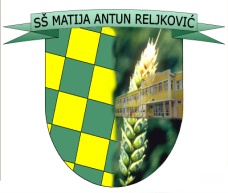 35000 Slavonski Brod, Ivana Cankara 76,OIB: 57524657360Tel.: 035/255-697; ravnatelj – tel: 035/415-386, fax:035/402-981e-mail: srednja-skola-mar@sb.t-com.hrKLASA: 003-06/19-01/1URBROJ: 2178-01-13-19-3U Slavonskom Brodu, 30. siječnja 2019. godine Na temelju članka 35.  Statuta Srednje škole Matije Antuna Reljkovića, Slavonski Brod i Odluke   Župana Brodsko–posavske županije o uvjetima i kriterijima za davanje i uzimanje na korištenje prostora i opreme u školskim i drugim objektima, KLASA: 021-01/14-01/155, URBROJ: 2178/1-01-14-1, od dana 16. prosinca 2014. godine te Odluke o izmjeni i dopuni Odluke o uvjetima i kriterijima za davanje i uzimanje na korištenje prostora         i opreme u školskim i drugim objektima, KLASA: 021-01/15-01/31, URBROJ: 2178/1-01-15-1, od dana 25. veljače 2015. godine, Školski odbor Srednje škole Matije Antuna Reljkovića Slavonski Brod na sjednici održanoj 30. siječnja 2019. godine donio je  ODLUKUo davanju na korištenje školskog prostora u školskoj godini 2018./2019.kako slijedi: Ova odluka će se dostaviti Upravnom odjelu za obrazovanje, šport i kulturu Brodsko-posavske županije radi dobivanja suglasnosti. 	Predsjednica Školskog odbora:						Tatjana Haring, dipl. ing.SREDNJA ŠKOLA MATIJE  ANTUNA RELJKOVIĆA35000 Slavonski Brod, Ivana Cankara 76,OIB: 57524657360Tel.: 035/255-697; ravnatelj – tel: 035/415-386, fax:035/402-981e-mail: srednja-skola-mar@sb.t-com.hrKLASA: 003-06/19-01/1URBROJ: 2178-01-13-19-1U Slavonskom Brodu, 30. siječnja 2019. godine Školski odbor Srednje škole Matije Antuna Reljkovića Slavonski Brod na svojoj 17. sjednici  održanoj 30. siječnja 2019. godine jednoglasno je  donio sljedeću ODLUKUo usvajanju Završnog računa Usvaja se Završni račun Srednje škole Matije Antuna Reljkovića  Slavonski Brod za 2018. godinu	Predsjednica Školskog odbora:						Tatjana Haring, dipl. ing.SREDNJA ŠKOLA MATIJE  ANTUNA RELJKOVIĆA35000 Slavonski Brod, Ivana Cankara 76,OIB: 57524657360Tel.: 035/255-697; ravnatelj – tel: 035/415-386, fax:035/402-981e-mail: srednja-skola-mar@sb.t-com.hrKLASA: 003-06/19-01/1URBROJ: 2178-01-13-18-2U Slavonskom Brodu, 30. siječnja 2019. godine Školski odbor Srednje škole Matije Antuna Reljkovića Slavonski Brod na svojoj 17. sjednici  održanoj 30. siječnja  2019. godine jednoglasno je  donio sljedeću 	 ODLUKU	Daje se suglasnost v.d. ravnatelja za zasnivanje radnog odnosa do dobivanja suglasnosti MZO, odnosno do raspisivanja natječaja, a najdulje do 60 dana i to:1. Nastavnik/ca FIZIKE, 6 sati nastave tjedno, JOZO ORLOVIĆ, prof. fizike, do okončanja natječaja, a  najduže do 60 dana 2. Nastavnik/ca  KEMIJE, 10 sati  nastave tjedno, MARINA MAJIĆ, mag. ed. kemije, do okončanja natječaja odnosno do povratka Jelke Miklaušić s bolovanja,  a najduže do 60 dana  3. Nastavnik/ca MATEMATIKE,  2 sata nastave tjedno, ANTONIO ŠILHAN, mag.ing. elektorethnike,   do  okončanja natječaja, a najdulje do 60 dana 4.Nastavnik/ca POLJOPRIVREDNIH STRUKOVNIH PREDMETA, IVONA GREGURIĆ, magistra inženjerka bilinogojstva, 10 sati,  do dobivanja suglasnosti MZO, a najduže do 60 dana5.Nastavnik/ca POLJOPRIVREDNIH STRUKOVNIH PREDMETA I PRAKTIČNE NASTAVE, BRUNO ZEČEVIĆ,  magistar inženjer povrćarstva i cvjećarstva 3 sata teorijske nastave i 11 sati praktične nastave do dobivanja suglasnosti MZO, a najduže do 60 dana,                                                                  	Predsjednica Školskog odbora 						Tatjana Haring, dipl. inž.Redni brojPROSTORIznosAmfiteatar200 kn  za korištenje do 3 sata Za svaki slijedeći sat + 100 kn